CURRICULUM VITAE TEOFILO SAGANDOY LANGATO JR. 	OBJECTIVE	: To work as LEGAL SECRETARY or any position that renders administrative, clerical or secretarial job; personnel supervision work or; occupational health, safety and environment implementation & monitoring task in a private or government organization and provide utmost courteous and quality service to the organization and its client and contribute, in the process, to the success of the organization and the development of the community where it is situated; to always maintain my workplace a friendly working environment to both employees and clients and; to continually improve myself to further render better service.EDUCATIONAL 	: IOSH Managing Safely ATTAINMENT	  CERTIFICATE  Safety Zone International - Abu Dhabi, United Arab Emirates			  October, 2014: NEBOSH Occupational Health, Safety and Environment Practitioner  TRAINING CERTIFICATE  OHSEC Safety Consultancies - Dubai, United Arab Emirates			  June to July 2014			: Real Estate Management Service Officer			  PROFESSIONAL LICENSE  Philippine Professional Regulatory Commission & National Real Estate Association Inc.			  Baguio City, Philippines			  April to June 2011			: Bachelor of Laws			  FOUR YEAR POST GRADUATE EDUCATION  Cordillera Career Development College, La Trinidad, Benguet, Philippines			  June 1999 to April 2004			: Civil Service Career Professional			   ELIGIBILITY TO WORK IN GOVERNMENT AGENCY OF THE PHILIPPINES    Civil Service Commission of the Philippines    March 13, 2001			: Liberal Arts major in Philosophy			  FOUR YEAR UNDERGRADUATE EDUCATION   Adamson University - Manila, Philippines			  June 1995 to March 1999SKILLS		: Computer literate			   Vocational Course on Basic Computer Operationfrom Helping Foundation Inc. and the Provincial Government of Benguet, PhilippinesVocational Course on Computer Hardware Servicingfrom Benguet Vocational School - La Trinidad, Benguet, PhilippinesVocational Course on Advanced ICDL (Word processing, Excel spreadsheet, Power Point presentation and, Access database)from FACE (Filipino Association for Computer Excellence)Al Ain, Abu Dhabi, United Arab Emirates: Licensed DriverDriving License both from Licensing Authority of United Arab Emirates and Philippines.National Certification II for drivingFrom Technical Education & Skills Development Authority (TESDA), PhilippinesVocational course on Automotive TroubleshootingBSBT College - 434 Magsaysay Avenue, Baguio City, PhilippinesWORK EXPERIENCE	:   (Jan. 15, 2015 - Present)				   PART-TIME   British Council				   Abu Dhabi, United Arab Emirates: ADMINISTRATIVE OFFICER V (February 2012 – April 2014)				   FULL TIME				   Office of the Municipal Mayor				   Municipal Government of La Trinidad				   Km. 5 Pico, La Trinidad, Benguet, Philippines: ADMINISTRATIVE OFFICER IV (January 2007 – February 2012)   FULL TIME				   Office of the Municipal Mayor				   Municipal Government of La Trinidad				   Km. 5 Pico, La Trinidad, Benguet, Philippines				: LEGAL CLERK III (March 2004 – January 2007)				   FULL TIME				   Office of Legal Services				   Municipal Government of La Trinidad				   Km. 5 Pico, La Trinidad, Benguet				: LEGAL RESEARCHER (January 2002 to March 2004)				   PART TIMECabansag, Bacuso & Osting Law Offices (2002-2003)at Poblacion, La Trinidad, Benguet, PhilippinesC. B. Bacduyan Law Offices (2003-2004)at Betag, La Trinidad, Benguet, PhilippinesFUNCTIONS & REPONSIBILITIES UNDERTAKEN:I – CURRENT WORK.  (part-time):To be available at the assigned date, time and, venue and be part of a team to invigilate in an examination;To ensure that all instructions of the Examination Staff and /or Supervisor were followed fully and effectively during examination;To ensure the security and confidentiality of all examination papers, candidates’ answer sheets and other documents and uphold the integrity of the examination and British Council;To extend utmost courteous service and assistance to all candidates by all legal and appropriate means while firmly upholding the policy, rules and regulations of the examination and British Council;To observe at all times the Invigilator’s Code of Practice. II – PREVIOUS WORK.ADMINISTRATIVE OFFICER V: (functions 1 to 9)As point person for solid waste management program, I was able to assist in coming up with and implementing projects for a more timely and efficient collection, transportation and, disposal of municipal solid waste and, as head of a dynamic secretariat of the Municipal Solid Waste Management Board, I was able to lead the team and provided an excellent administrative and secretarial assistance to the board. This leads the municipality to win awards and recognitions on municipal solid waste management;ADMINISTRATIVE OFFICER IV: (functions 2 to 9) As supervisor of the personnel of the General Services Office (GSO), I and the employees were able to address operational issues like the need to update garbage collection route, uneven distribution of work schedule of personnel, unauthorized and/or unpaid overtime work, complaint against and shortage of personnel, non-observance of generally accepted occupational health, safety and environment in the performance of work and operation and maintenance of equipment and facilities. Likewise, we were able to establish and maintain a coordinated effort with the engineering office and Department of Environment and Natural Resources (DENR) for the operation and use of the sanitary landfill in accordance with environmental laws;As head of GSO, I was able to provide the management with annual plans and programs of our section department and justified our annual budget for the purchase and / or maintenance of garbage trucks, equipment and tools, allocation for gas and oil and, operating expense for the execution of special projects. At the end of each year, I was able to submit an annual report (accomplishment report based on targets set in our annual plans and programs); assessed our achievements and failures; conducted inventory of the facilities, vehicles, equipment and tools under our care and, monitored the flow of our supplies at the supply office (warehouse);LEGAL CLERK: (functions 4 to 9)I was able to assist the treasury office in the collection of unpaid taxes, fees and charges and the licensing office in making business owners secure their business permit by preparing demand letters and drafting legal pleadings with the necessary documents to support a case in court for those who ignored the demand letter;I was able to assist in the implementation of various memoranda, administrative and executive orders of the chief executive of which I personally drafted;I was able to provide administrative and secretarial assistance to various committees, boards and councils which secretariat I either headed or acted as a member by managing records, entertaining clients, receiving and serving communications, processing documents, arranging and taking notes during meeting and/or conference, drafting and following-up resolution and correspondence. Among these were the Traffic Management Task Force (2010-2014), Anti-Illegal Structure Committee (2005-2014), Bids and Awards Committee (2007-2014) and, Municipal Development Council (2007-2014);LEGAL RESEARCHER: (functions 7 to 9) I was able to entertain and meet the needs of the daily clients of the office and liaised successfully for the office in following up pleadings and communication in courts and other offices;I was able to use and develop my knowledge and skills in legal research and assisted in the drafting of pleadings and legal communications that were positively acted upon by the court or office on which they were submitted;I was able to perform other various functions as requested by my immediate superior.Job Seeker First Name / CV No:  1799634Click to send CV No & get contact details of candidate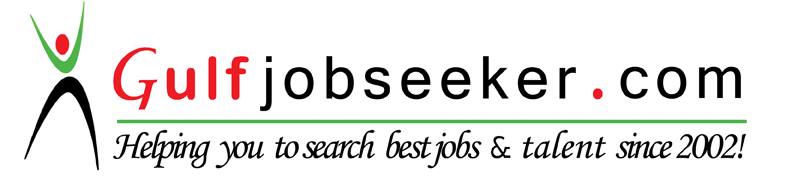 